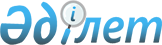 Суды есептеу приборы орнатылмаған тұтынушылар үшiн суық судың шығын нормасын бекiту туралы
					
			Күшін жойған
			
			
		
					Алматы қаласы әкімшілігінің 2003 жылғы 22 желтоқсандағы N 5/755 қаулысы. Алматы қалалық Әділет басқармасында 2004 жылғы 13 қаңтарда N 578 тіркелді. Күші жойылды - Алматы қаласы әкімдігінің 2012 жылғы 5 шілдедегі № 3/596 қаулысымен      Ескерту. Күші жойылды - Алматы қаласы әкімдігінің 2012.07.05 № 3/596 қаулысымен.      Қазақстан Республикасы Табиғи монополияларды реттеу және бәсекелестiктi қорғау Агенттiгi Төрағасының мiндетiн атқарушының 2003 жылғы 30 шiлдедегi N 185-ОД Бұйрығымен бекiтiлген Табиғи монополияларды субъектiлерiнде қызметтер көрсетерде (тауарлар, жұмыстар) тарифтердi бекiту кезiнде қолданылатын шығындарды қалыптастырудың айрықша тәртiбi туралы Ережесiн, сондай-ақ 4.01-02-2001 "Сумен жабдықтау. Сыртқы желiлер және ғимарат" (ҚР СМжЕ) мемлекеттiк құрылыс нормаларын және ережелерiн басшылыққа алып, Алматы қаласының суды есептеу құралдары жоқ суды тұтынушылардың суық су шығындарын ретке келтiру мақсатында, Алматы қаласының әкiмшiлiгi ҚАУЛЫ ЕТЕДI: 

      1. 2004 жылғы 1 қаңтардан бастап шаруашылық-ауыз су қажеттiлiгiне тәулiгiне бiр тұтынушыға қосымшаға сәйкес суық судың шығын нормасын жүзеге асыру енгiзiлсiн және бекiтiлсiн. 

      2. Алматы қаласы әкiмiнiң 1998 жылғы 23 маусымдағы "Алматы қаласы тұрғындары суық су шығындарының уақытша нормасын бекiту туралы" шешiмiнiң күшi жойылды деп танылсын. 

      3. Осы қаулының орындалуын бақылау Алматы қаласы әкiмiнiң бiрiншi орынбасары Я.И.Заяцқа жүктелсiн.       Алматы қаласының әкiмi                    В.Храпунов       Әкiмшiлiк хатшысы                         К.Тажиева

  Алматы қаласы әкiмшiлiгiнiң 

2003 жылғы "22" желтоқсандағы 

N 5/755 қаулысына 

қосымша  Тұрғындардың шаруашылық-ауыз су 

қажеттiлiгiне суық су шығындарының 

МӨЛШЕРI       1. Есептеу приборының көрсетулерi бойынша ақы төлеу ол орнатылған күннен бастап жүзеге асырылады. 

      2. Жеке сектор тұрғындарының пайдаланылуындағы суық су шығындарының мөлшерлерi II-31-74 СМжЕ бойынша қабылдансын.       Әкiмшiлiк хатшысы                        К.Тажиева
					© 2012. Қазақстан Республикасы Әділет министрлігінің «Қазақстан Республикасының Заңнама және құқықтық ақпарат институты» ШЖҚ РМК
				Ретi 
Тұтынушыларды

аталуы 
өлшегiш 
Суық су шығ. мөлшерi, тәулiгiне литр 
1 2 3 4 1. Көшедегi су колонкаларынан суды бөлу 1 тұрғынға тәулiгiне 25 2. Су құбыры және канализациясы бар тұрғын үйлер, ваннасыз " 100 3. Су құбыры және канализациясы, газы бар 

тұрғын үйлер, ваннасыз " 125 4. Су құбыры және канализациясы, су жылытатын ванналары бар, қатты отынмен жұмыс iстейтiн тұрғын үйлер " 150 5. Су құбыры және канализациясы, орталықтандырылған ыстық суы бар, қолжуғыштармен, ыдыс жуғыштармен, душтармен жабдықталған тұрғын үйлер " 160 6. Су құбыры және канализациясы, ванналары, газ арқылы су жылытқыштары бар тұрғын үйлер " 200 7. Су құбыры және 

канализациясы, орталықтандырылған ыстық суы, отыратын ванналары бар, душтармен жабдықталған тұрғын үйлер " 195 8. Су құбыры және канализациясы, орталықтандырылған ыстық суы бар, ванналармен жабдықталған тұрғын үйлер " 280 9. Жылы жайларды суғару ш.м. 6 10. Бақшаларды суғару Жылына 

м 3 1 сотық 60 11. Бақтарды суғару Жылына

м 3 1 сотық 36 